Teht. 3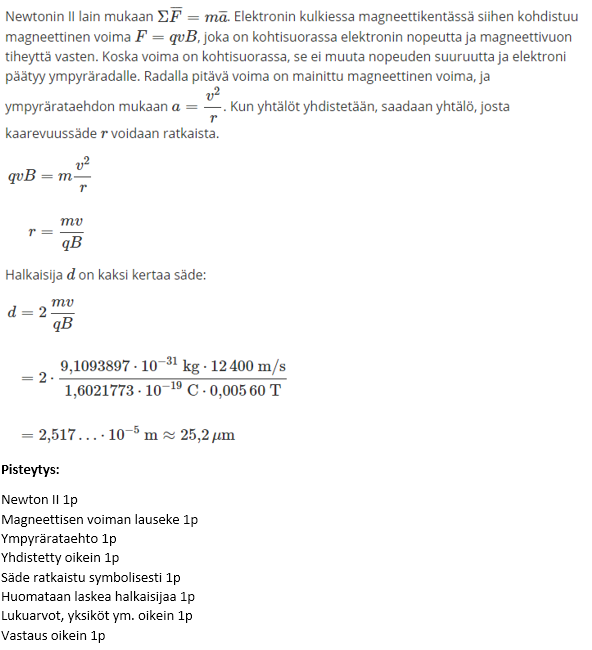 3. b)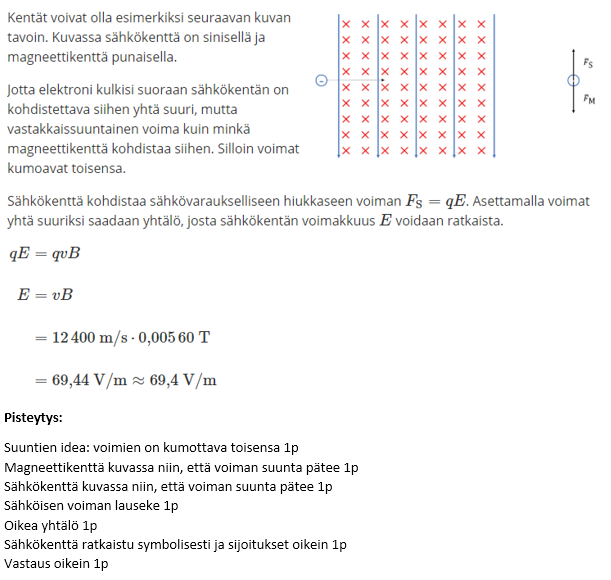 Teht. 4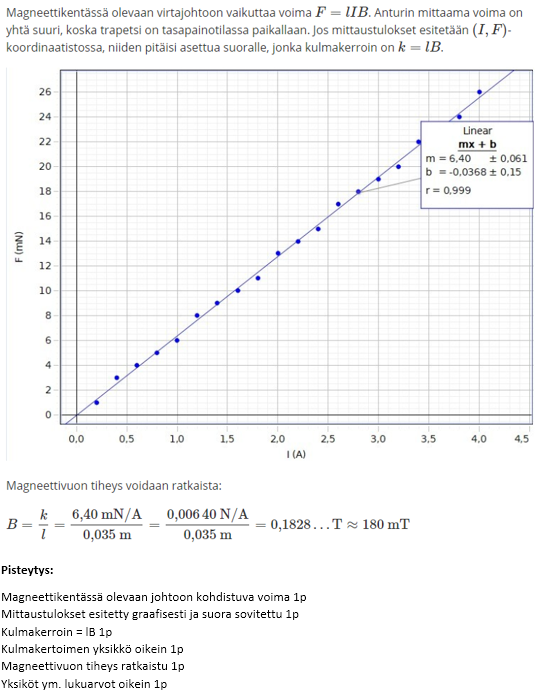 4. b)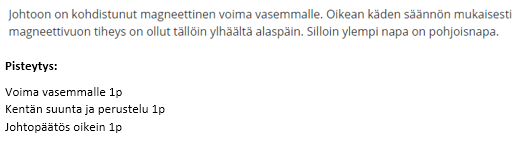 4. c)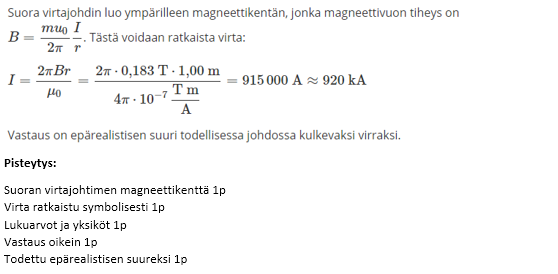 Teht. 5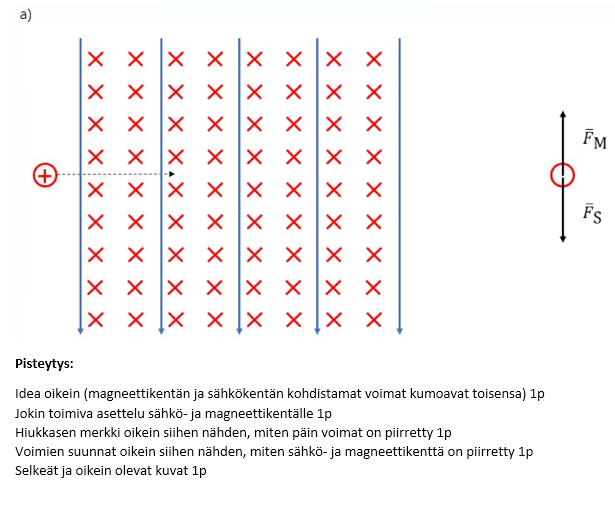 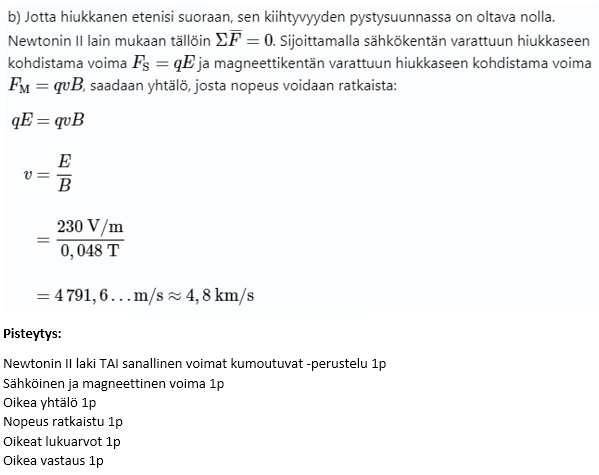 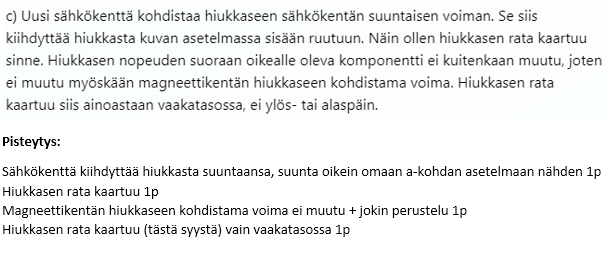 Teht. 6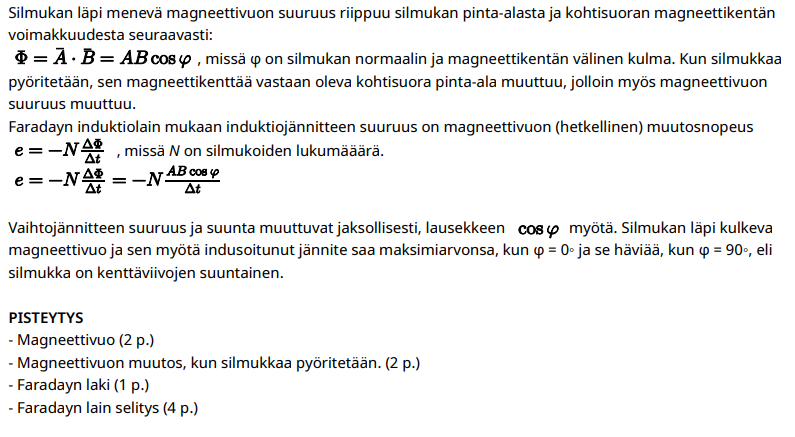 6.2Tässä oikea huippuarvo on 311 V.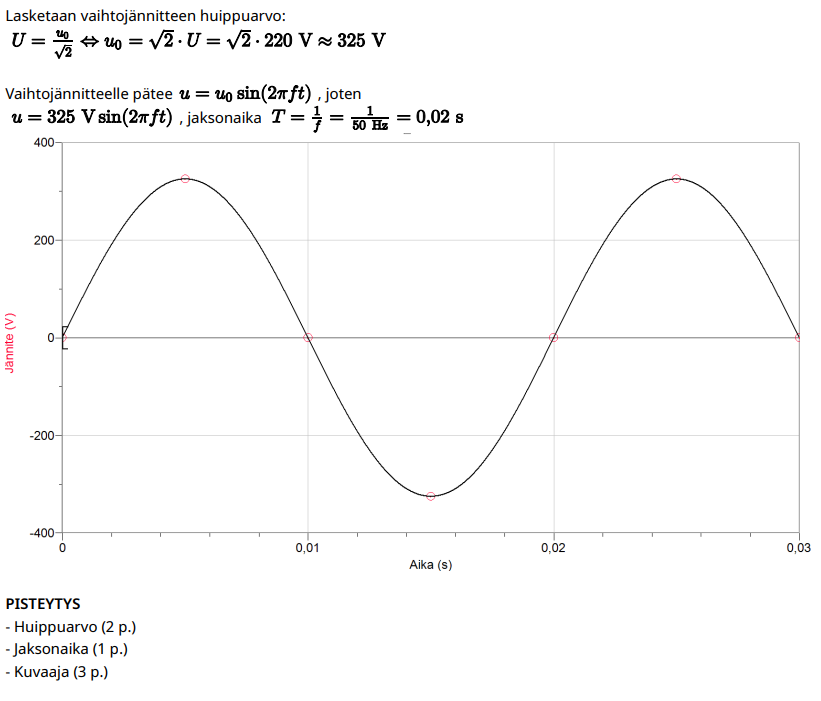 6.3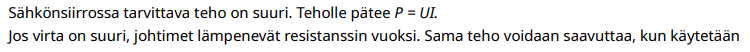 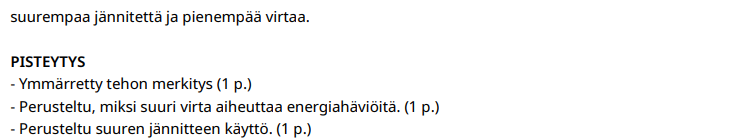 6.4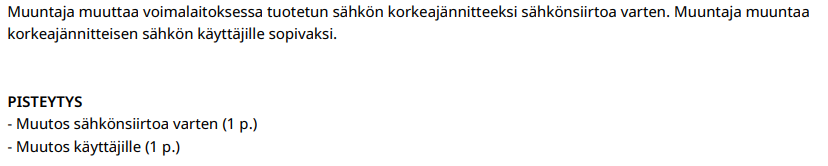 Teht. 7a)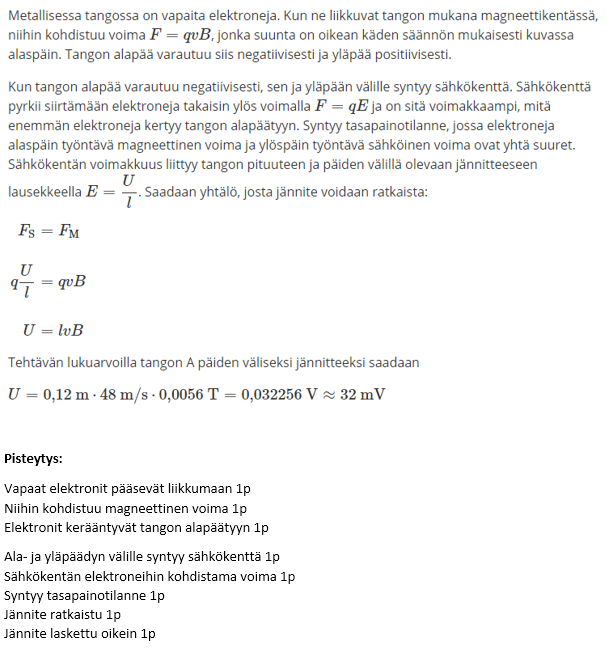 b)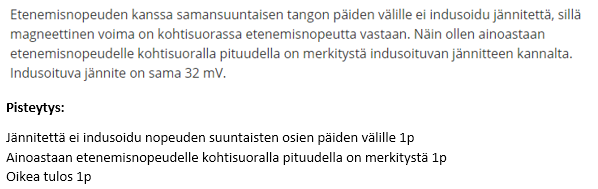 c)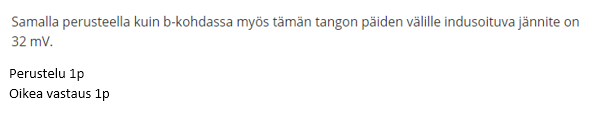 d)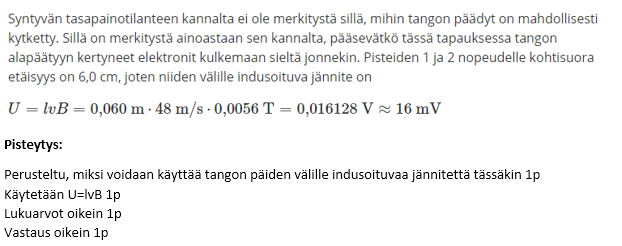 e)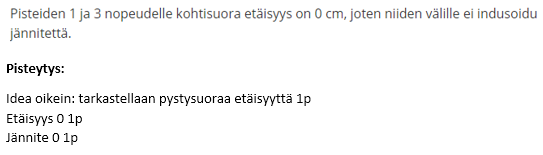 